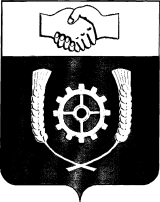 РОССИЙСКАЯ ФЕДЕРАЦИЯ                                            АДМИНИСТРАЦИЯ     МУНИЦИПАЛЬНОГО РАЙОНА                  КЛЯВЛИНСКИЙ            Самарской  области         ПОСТАНОВЛЕНИЕ          05.06.2017 г. № 184_____ О внесении изменений в постановление от 12.09.2014 г. № 533 «Об утверждении Административного  регламентапредоставления  администрацией муниципального района Клявлинский Самарской области муниципальной услуги по принятию документов, а также выдаче решений о переводе жилого помещения в нежилое или нежилого помещения в жилое помещение на территории муниципального района Клявлинский Самарской области»	В соответствии со ст. 23 Жилищного Кодекса РФ, Постановлением Администрации муниципального района Клявлинский от 30.09.2011 № 470/1 «Об утверждении Порядка разработки и утверждения административных регламентов предоставления муниципальных услуг»,  Администрация муниципального района Клявлинский ПОСТАНОВЛЯЕТ : 1. Внести следующие изменения в постановление Администрации муниципального района Клявлинский от 12.09.2014 г. № 533 «Об утверждении Административного  регламента предоставления  администрацией муниципального района Клявлинский Самарской области муниципальной услуги по принятию документов, а также выдаче решений о переводе жилого помещения в нежилое или нежилого помещения в жилое помещение на территории муниципального района Клявлинский Самарской области» (далее - постановление) : 1.1. Пункт 2.6.1 постановления изложить в следующей редакции :  «2.6.1. Документы, которые заявитель обязан предоставить самостоятельно:- заявление о переводе помещения (Приложение 1);- документ, удостоверяющий личность заявителя;- документ, подтверждающий полномочия представителя (в случае обращения за предоставлением муниципальной услуги представителя получателя муниципальной услуги);- правоустанавливающие документы на переводимое помещение (подлинники или засвидетельствованные в нотариальном порядке копии);- план переводимого помещения с его техническим описанием (в случае, если переводимое помещение является жилым, технический паспорт такого помещения; - поэтажный план дома, в котором находится переводимое помещение; - подготовленный и оформленный в установленном порядке проект переустройства и (или) перепланировки (реконструкции) переводимого помещения (в случае, если переустройство и (или) перепланировка (реконструкция) требуются для обеспечения использования такого помещения в качестве жилого или нежилого помещения.». 2. Разместить настоящее постановление в информационно-телекоммуникационной сети «Интернет» на официальном сайте администрации муниципального района Клявлинский.  3.  Контроль за выполнением настоящего Постановления возложить на заместителя Главы района по строительству и ЖКХ Телегина А.В.Иванов Е.А.Глава муниципального района Клявлинский              И.Н. Соловьев 